«Поможем Зайчику Степану»Задачи:продолжать учить детей заботиться о своем здоровье, избегать ситуаций, приносящих вред здоровью;развивать процессы обобщения и классификации по определённому признаку;активизировать  и расширять словарный запас;сохранять и стимулировать здоровье детей с помощью технологий: лечебно-оздоровительный массаж «Неболейка»;воспитывать валеологическую культуру для формирования осознанного отношения к здоровью;воспитывать в детях чувство сострадания, стремление помочь больному человеку.Материал к занятию: Мягкая игрушка – заяц, кроватка для зайца, больничка, рюкзак,  муляжи фруктов, овощей.Предварительная работа: Разучивание комплекса оздоровительных упражнений для горла, отгадывание загадок о явлениях природы, заучивание стихотворений; беседа «Как быть здоровым»; чтение художественного произведения К. Чуковского «Айболит», проведение опытов со снегом.Ход НОД:Дети сидят на стульчиках.Воспитатель: Ребята, нам прислали письмо от Доктора Айболита.Доктор Айболит сегодня утром улетел в Африку навестить больных зверюшек. Лисы и волки помирились и договорились больше не ссориться. А сейчас слушайте самое важное событие.«Зайчонок Степашка наелся снега и у него заболело горло и поднялась температура. Требуется срочная помощь». Воспитатель: Что же нам делать? (ответы детей) Воспитатель: Конечно, мы должны помочь нашему другу зайчонку. Давайте соберем все необходимое в дорогу. Игра: «Выбери нужное». Описание игры: детям предлагается из предложенных предметов, выбрать необходимое для лечения зайчонка. Выбранные предметы дети складывают в рюкзак.Воспитатель: Чтобы быстрее поправиться, помогают не только лекарства. А что еще помогает человеку быстрее выздороветь? (ответы детей). Для скорейшего выздоровления нужно есть витамины, которые нам дает природа - это овощи и фрукты. Они не только полезные, но и очень вкусные. А в каких продуктах находятся витамины? (ответы детей)-Я загадаю загадки, а вы отгадаете и отгадки положите в корзину.Загадки:Круглое, румяное я расту на ветке!Любят меня взрослыеИ маленькие детки. (Яблоко)Красный нос в землю врос, А зелёный хвост снаружи,Нам зелёный хвост не нужен, Нужен только красный нос. (морковь)Он никогда и никого не обижал на свете,Почему же плачут от него и взрослые и дети. (лук)Фрукт этот желтого цвета,
Очень кислый он на вкус, 
И если добавлю, что пользу приносит,
То я не ошибусь. (лимон ).Уродилась я на славу, голова моя кудрява.Кто любит Щи-меня там ищи. (Капуста).Вкусны-оближешь пальчики-Оранжевые мячики.Но только я в них не играю,А неизменно из съедаю. (Апельсины).Молодцы ребята, а теперь подойдем к другому столику. Здесь лежат полезные и вредные продукты. Нужно положить в рюкзак только полезные продукты. Воспитатель: Дети, мы собрали все самое необходимое и теперь пора отправляться к зайчонку. Возьмемся за руки и отправимся к зайчику в гости. Воспитатель: А вот и избушка зайчонка Степашки.(Дети стучатся в дверь, заходят, здороваются с зайчонком, садятся на стульчики.. Обыгрывание ситуации «Лечим зайчонка» (дети ставят градусник зайчику, дают микстуру, поят чаем с медом, завязывают шарфом горлышко). (Воспитатель гладит зайчонка по голове и читает стихотворение)Ах, ты, заинька – зайчишка,Непослушный шалунишка.Ты запомни навсегда,Снег холодный есть нельзя!Снег совсем не для еды!Снежок только для игры.Ты, зайчонок, поправляйсяИ к нам, в гости приходи.Воспитатель: Теперь Степашка запомнит, что снег есть нельзя! Ребята, а сейчас мы зайчику покажем лечебный оздоровительный массаж.« Неболейка»Ребята, разогреем наши ручки.Чтобы горло не болело,Мы погладим его смело. (поглаживать шею сверху вниз)Чтоб не кашлять, не чихать,Надо носик растирать (указательными пальцами растирать крылья носа)Лоб мы тоже разотрём-Ладошку держим козырьком (растирать от центра к краю)Знаем, знаем- да,да,да,Нам простуда не страшна . (потирать ладони друг о друга)(Воспитатель хвалит детей). А сейчас мы поиграем в игру.Игра «Да - нет»(ДА – хлопают в ладоши, НЕТ – топают ногами).Вас прошу я дать ответ:Это правда или нет?Чтоб с микробами не знаться,Надо, дети, закаляться? Да!Никогда чтоб не хворать,Надо целый день проспать? Нет!Если сильным хочешь быть, Со спортом надобно дружить? Да!Чтоб зимою не болеть,На прогулке нужно петь? Нет.И от гриппа и ангиныНас спасают витамины? Да.Будешь кушать лук, чеснок-Тебя простуда не найдёт? Да.Хочешь самым крепким стать-Сосульки начинай лизать? Нет.Всем желаю закаляться,Не болеть и не хворать,Физкультурниками стать.(Дети благодарят зайца и желают ему здоровья).Воспитатель: Дети, мы сегодня сделали доброе дело: вылечили зайчонка, научили бережно относиться к своему здоровью. Вопрос к детям: Что вы сегодня запомнили самое главное про снег? (ответы детей)Воспитатель: Правильно, снег есть нельзя, с ним можно только играть. А теперь пора возвращаться в детский сад. Давайте возьмемся за руки и вернемся в детский сад. Вот мы и в детском саду.Открытое занятие по валеологии во второй младшей группе.Тема: «На помощь зайчику Степану».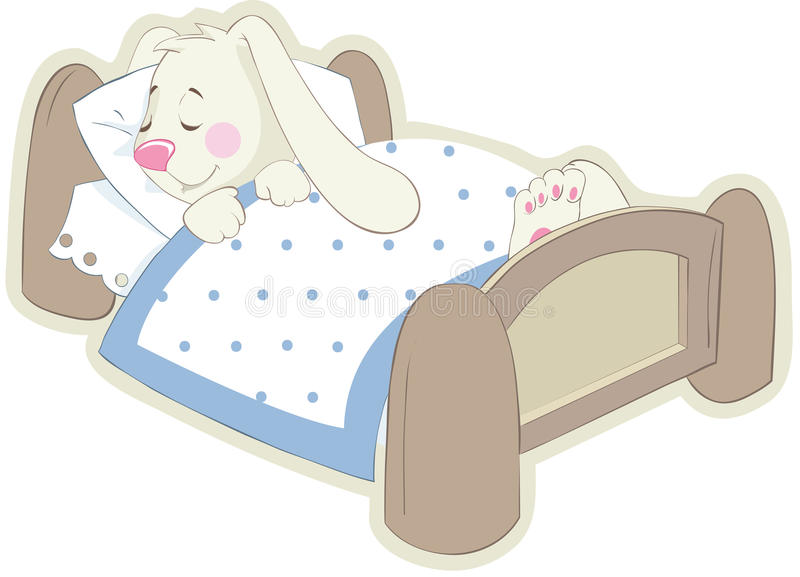 	Выполнила: Кудряшова Н.А.